ҠАРАР                                                                             РЕШЕНИЕОб утверждении решения Комиссии  по соблюдению Регламента Совета, статусу и этике депутата Совета сельского поселения Ирсаевский сельсовет муниципального района Мишкинский район Республики Башкортостан об избрании председателя Комиссии  В соответствии со статьями 17 и 20 Регламента Совета сельского поселения Ирсаевский сельсовет муниципального района Мишкинский район Республики Башкортостан Совет сельского поселения Ирсаевский сельсовет муниципального района Мишкинский район Республики Башкортостан  решил:утвердить решение Комиссии по соблюдению Регламента, статусу и этике депутата Совета сельского поселения Ирсаевский сельсовет муниципального района Мишкинский район Республики Башкортостан об избрании на должность председателя Комиссии Алексееву Лиану Раилевну– депутата от избирательного округа № 1.Глава сельского поселения   Ирсаевский сельсоветмуниципального района  Мишкинский районРеспублики Башкортостан                                                      А.И.Андриянова  28 сентября 2015 года  № 12БАШҠОРТОСТАН РЕСПУБЛИКАҺЫМИШКӘ  РАЙОНЫМУНИЦИПАЛЬ РАЙОНЫНЫҢИРСАЙ АУЫЛ СОВЕТЫАУЫЛ БИЛӘМӘҺЕСОВЕТЫИрсай ауылы, Мәктәп урамы, 2Тел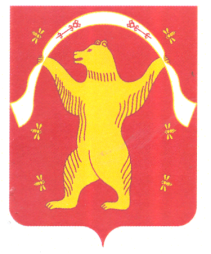 РЕСПУБЛИКА БАШКОРТОСТАНСОВЕТСЕЛЬСКОГО ПОСЕЛЕНИЯИРСАЕВСКИЙ СЕЛЬСОВЕТМУНИЦИПАЛЬНОГО РАЙОНАМИШКИНСКИЙ РАЙОН452344, д. Ирсаево, улица Школьная, 2Тел:2-37-47, 2-37-22